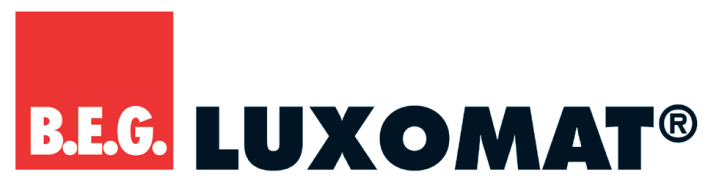 Decken-Präsenzmelder mit TageslichtauswertungLUXOMAT® PD4-M-DUO-DIMALLGEMEIN:Präsenzmelder für zwei separate Lichtgruppen zur tageslichtabhängigen BeleuchtungsregelungZwei 1-10 V - Schnittstellen zur Ansteuerung dimmbarer EVGEin gemeinsamer ErfassungsbereichZwei unabhängige, bewegliche LichtfühlerManuelles Schalten und Dimmen über Taster möglichAusführung als Master-GerätErweiterung des Erfassungsbereiches mit Slave-Geräten möglichWeitere Funktionen über optionale Fernbedienung einstellbar, z.B. OrientierungslichtfunktionTechnische DatenEinstellungen manuell oder mit Fernbedienung (IR-PDim)Netzspannung: 110-240 V AC, 50/60 HzErfassungsbereich: kreisförmig, 360°Schutzgrad AP: IP44 / Klasse II / CE Abmessungen AP (ca.): Ø 101 x H 76 mmSchutzgrad DE: IP20 / Klasse II / CE – mit optionalem Zubehör IP23Abmessungen DE (ca.): Ø 97 x H 103 mmSchutzgrad UP: IP20 / Klasse II / CE Abmessungen UP (ca.): Ø 106 x H 74,5 mmGehäuse aus hochwertigem UV-beständigen PolycarbonatUmgebungstemperatur: -25°C – +50°CKanal 1 und Kanal 2 (Lichtsteuerung)Schaltleistung: 2300 W, cosφ=1; 1150 VA, cosφ=0,5Zeiteinstellungen: 1 min bis 30 minHelligkeitswert: 10 - 2000 Lux2 Dimmausgänge 1 - 10 V DC, max. 50 EVGGeltende Normen: EN 60669-1, EN 60669-2-1, CE-KonformitätserklärungPD4-M-DUO-DIM-APweißAufputz92271IP44 Klasse IIPD4-M-DUO-DIM-DEweißDeckeneinbau92272IP20 Klasse IIPD4-M-DUO-DIM-UPweißUnterputz92273IP20 Klasse IIErfassungsbereich 360°  (T=18°C)Erfassungsbereich 360°  (T=18°C)Erfassungsbereich 360°  (T=18°C)Erfassungsbereich 360°  (T=18°C)MontagehöheSitzende TätigkeitenQuer zum Melder gehenFrontal auf denMelder zugehen2,00 mr = 2,6 mr = 8,5 mr = 3,2 m2,50 mr = 3,2 mr = 12,0 mr = 4,0 m3,00 mr = 3,8 mr = 14,5 mr = 4,8 m3,50 mr = 4,5 mr = 17,0 mr = 5,5 m4,00 m–r = 19,5 mr = 6,8 m4,50 m–r = 22,0 mr = 7,2 m5,00 m–r = 24,0 mr = 8,0 m10,00 m–r = 24,0 mr = 8,0 mOptionales Zubehör für PD4-M-DUO-DIMBallschutzkorb BSK (Ø 200 x 90mm)   -weiß92199IR-Adapter	-schwarz92726IR-PDim	-grau92200IR-PD-DIM-Mini	-grau92098